                                                            Ciencias Naturales  8° básico.                                                                   Nombre: ____________________________________________________________________Curso: _8° A Y 8° B ______________Fecha___07 septiembre  al 21 de  septiembre 2020____________                                                                             UNIDAD N° 2CLASE N° 16                                                                                                       Actividades N°16                                                                  Trabajo práctico              https://www.youtube.com/watch?v=kHKHMqIFoFw&ab_channel=LoreliHern%C3%A1ndez https://www.youtube.com/watch?v=SoPKZbCizz8&ab_channel=ProyectoInvestic                                                             Construir un circuito eléctrico.Como ya hemos estudiado, la corriente eléctrica es un mecanismo que permite transportar  energía eléctrica de un lugar a otro.  Algunos logran transmitir mejor que otros la corriente eléctrica. ¿Cuáles son estos materiales?Para responder esta pregunta realice  un experimento descrito a continuación.1.- Consiga los siguientes materiales.1 batería de 9 voltios con conectores.5 trozos  de cable de 20 cm.1 base para ampolleta (portalámpara).1 ampolleta de 6 voltios.1 interruptor.2 pinzas eléctricas.10 materiales distintos (un lápiz metálico, una goma de borrar, un elástico, un trozo de papel, un clip, un trozo de papel aluminio, un trozo de género, una mina de lápiz, una lámina de cobre un palo de helado). Observa la imagen para tener una idea de cómo construir tu circuito eléctrico.  Pauta de revisión de circuito eléctrico.Fecha de entrega el 28 de septiembreEste trabajo será evaluado. (fotos)                                                                       Escala de notasObserva la imagen y responder las siguientes preguntas.1.- Si conectas cada material en el lugar que indica la imagen (x), ¿Cuáles crees que permitirán que se encienda la ampolleta del circuito? Realizada una predicción.__________________________________________________________________________________________________________________________________________________________________________2.-  Conecten cada uno de los materiales al circuito en el lugar que se indica en la imagen.3.- ¿Qué sucede con la luz de la ampolleta en cada caso?, ¿se enciende o permanece apagada?     Completa la siguiente tabla marcando con una (X), según corresponda.4.- ¿Qué características tienen los materiales que permitieron encender la ampolleta?__________________________________________________________________________________________________________________________________________________________________________5.- ¿Qué características tiene los materiales que no permitieron encenderla?__________________________________________________________________________________________________________________________________________________________________________6.- ¿Por qué estos materiales permiten encender la ampolleta?__________________________________________________________________________________________________________________________________________________________________________7.- ¿Qué componentes del circuito deben ser conductores de la corriente eléctrica y cuáles aislantes? Justifica cada caso._______________________________________________________________________________________________________________________________________________________________________________________________________________________________________________________________OA /10: Analizar un circuito eléctrico domiciliario y comparar experimentalmente los circuitos eléctricos, en serie y en paralelo, en relación con la: • Energía eléctrica. • Diferencia de potencial. • Intensidad de corriente. • Potencia eléctrica. • Resistencia eléctrica. • Eficiencia energética.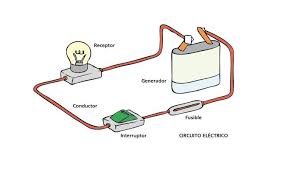 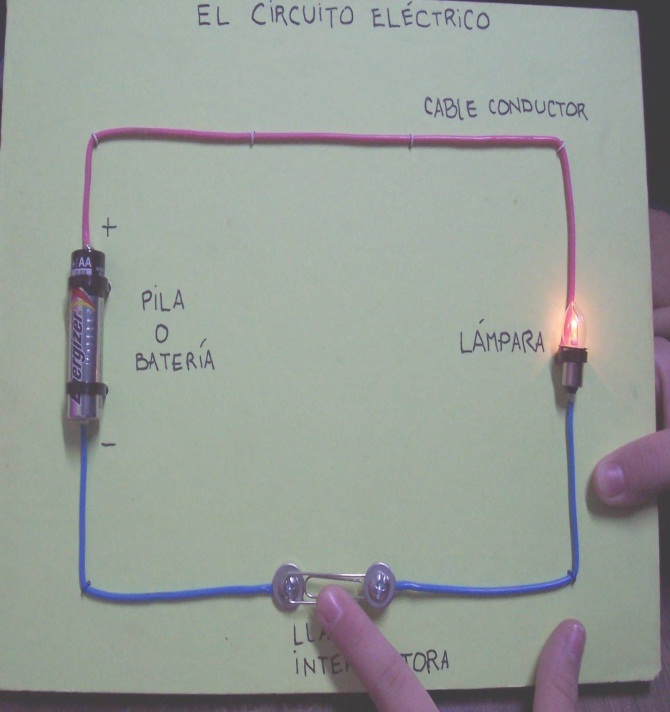 OA /10: Analizar un circuito eléctrico domiciliario y comparar experimentalmente los circuitos eléctricos, en serie y en paralelo, en relación con la: • Energía eléctrica. • Diferencia de potencial. • Intensidad de corriente. • Potencia eléctrica. • Resistencia eléctrica. • Eficiencia energética.Nombre:curso:Maqueta circuito eléctrico Puntaje real.Puntaje obtenido.Indicadores.Elabora circuito eléctrico            4Explica su función por escrito            4Pinta y decora su trabajo en forma armónica.            4Presenta su trabajo bien realizado             4Presenta limpieza en su trabajo            4Desarrolla la guía entregada por el profesor.            4Entrega su trabajo en la fecha indicada.            8PUNTAJE TOTAL           32          NOTAPuntaje	NotaPuntaje	NotaPuntaje	NotaPuntaje	Nota0.0	2.01.0	2.12.0	2.23.0	2.34.0	2.45.0	2.56.0	2.67.0	2.68.0	2.79.0	2.810.0	2.911.0	3.012.0	3.113.0	3.214.0	3.315.0	3.416.0	3.517.0	3.618.0	3.719.0	3.820.0	3.921.0	3.922.0	4.123.0	4.324.0	4.525.0	4.726.0	4.927.0	5.128.0	5.329.0	5.530.0	5.831.0	6.032.0	6.233.0	6.434.0	6.635.0	6.836.0	7.0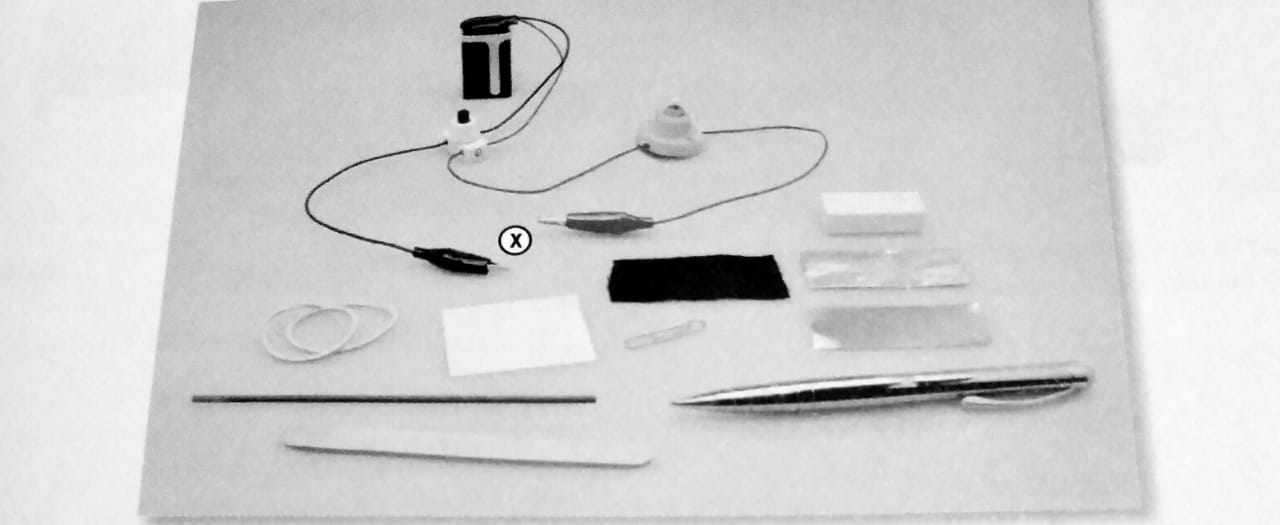  Materiales.Se encienden la ampolleta.No se enciende la ampolleta.Lápiz metálicoGoma de borrar.Elástico.Trozo de papel.Clip.Aluminio.Trozo de género.Mina de lápiz.Lámina de cobre.Palo de helado.